Вкусный и в то же время легкий для приготовления соус «Наполи». Почувствуй себя итальянцем!В кулинарии можно смело отметить пять базовых рецептов соусов. Все же самым распространенным, но довольно таки отличным на вкус является именно соус из томатов «Наполи», более известный в Италии как «Неаполитанский». В изысканной кулинарии широко используется в качестве основы для мясных блюд, пиццы или различных паст (таких как «Маринара» или «Болоньезе») и является традиционным и поистине итальянским дополнениям.  Соус отличается длительным сроком хранения и используется во множестве блюде, отличается пикантностью и легкой остринкой . Эго приготовления сможет осилить даже новичок! Для  приготовления соуса «Наполи» нам понадобится: спелые томаты – 2,5 кг;чеснок – 60г; морковь – 180 г; лук-порей – 200 г;репчатый лук – 200 г;сахар-песок – 25 г;соль – 15 г;корень сельдерея – 220 г;свежий базилик – 60 г; вино белое сухое – 60 г; оливковое масло – 2 столовые ложки; перец черный молотый – по вкусу;итальянские травы – по вкусу.С кухонных принадлежностей нам понадобится:сковородакастрюляножразделочная доскаемкость для хранения.Поэтапное описание приготовления:Подготовка к приготовлению. Очищаем от кожуры чеснок, лук и очень тщательно морковь. Нарезаем все ингредиенты, кроме моркови маленькими кусочками, а ее трем на крупную терку.  Моем помидоры и режем на маленькие кубики. Измельчаем мелко базилик.Подготовка базы.В небольшую кастрюлю наливаем оливковое масло и нагреваем его до появления первых пузырей. Тушим чеснок с луком, пока они не станут  прозрачными. Через примерно 4 минут после этого, добавляем вино, очень важно, чтобы оно было именно белое сухое и тушим, пока не испарится.Главная часть – добавляем главный ингредиент.Готовим кастрюлю болем глубокую. Нарезанные заранее помидоры закладываем в нашу емкость, добавляем немного соли, базилика и других специй. Помешаем кастрюлю на огонь и следим за тем, чтобы  основа для соуса начала кипеть. Не забывайте постоянно помешивать! С момента появления пузырьков уменьшаем огонь. Готовим на медленном пламени, на протяжении 1,5-2 часов. Важно, чтобы томаты полностью разварились. Высыпаем натертую морковь.Заключительная часть. Снимаем с огня и добавляем готовые лук с чесноком. Дадим нашему соусу настоится и остыть. Протираем все через сито. После чего попробуйте и оцените его вкус. Теперь  добавляем немножко базилика и  подкорректируем содержание специями. Особенности хранения соусаВыливаем неаполитанский соус в специальную надёжную емкость с крышкой и закрываем. В таком виде он сможет храниться пару недель, если не забыть поставить именно в холодильник. Теперь у вас есть отличное дополнение для множества блюд! Предлагаем рецепт классической итальянской пасты.Нам понадобится:спагетти – 200 г;неаполитанский соус;пряные травы –  по вкусу;твердый сыр – 50-70 г;болгарский перец;соль – по вкусу;Вариант блюда подходит даже вегетарианцем, если еще й добавить  туда нужные овощи, протушенные до готовности. Любители сытного ужина могут добавить к пасте любое отварное или копченое мясо, нарезанное кубиками или обжаренное мясо со сливочным соусов. Рецепт очень даже простой в приготовлении и не займет много вашего времени . Подсоленную воду доводим до кипения, отвариваем спагетти до полуготовности, перекладываем на дуршлаг, затем  добавляем на сковороду и слегка обжариваем на оливковом масле . Обжариваем сладкий болгарский перец, на спагетти  выливаем соус, перец, пряные травы  (овощи или мясо по желанию). На протяжении 5-7 минут пасту с домашним соусом, (овощами/мясом), подогреваем на небольшом огне. Блюдо выкладываем на тарелку, посыпаем натертым сыром, можно пожеланию брынзой или для уникальности вкуса.  Соус «Наполи» идеальный в сочетании с мясными блюдами, овощами и также хорошо подойдет к шашлыку. Никакой магазинный кетчуп не сравниться с вкусным, натуральным и полезным томатным соусом собственного приготовления. Интересно, что наш соус может стать основой для новых соусов и внести еще большее  разнообразие во вкусе.Всем приятного аппетита!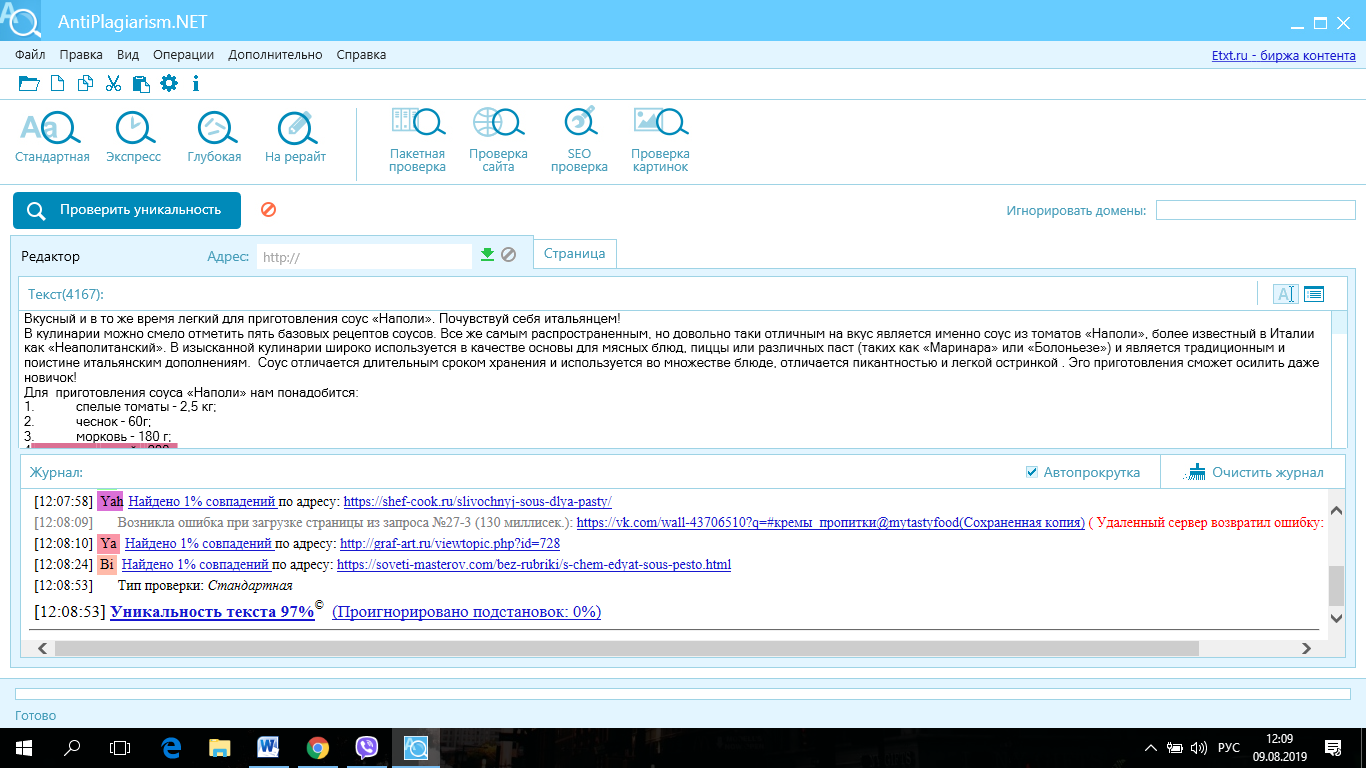 